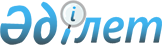 2012 жылы қоғамдық жұмыстарды ұйымдастыру туралы
					
			Күшін жойған
			
			
		
					Қарағанды облысы Приозерск қаласы әкімдігінің 2012 жылғы 13 қаңтардағы N 1/1 қаулысы. Қарағанды облысы Балқаш қаласының Әділет басқармасында 2012 жылғы 25 қаңтарда N 8-4-265 тіркелді. Күші жойылды - Қарағанды облысы Приозерск қаласы әкімдігінің 2013 жылғы 8 ақпандағы N 04/11 қаулысымен      Ескерту. Күші жойылды - Қарағанды облысы Приозерск қаласы әкімдігінің 08.02.2013 N 04/11 (алғаш ресми жарияланған күннен бастап қолданысқа енгізіледі) қаулысымен.

      Қазақстан Республикасының 2001 жылғы 23 қаңтардағы "Қазақстан Республикасындағы жергiлiктi мемлекеттiк басқару және өзiн-өзi басқару туралы" Заңының 31 бабына, Қазақстан Республикасының 2001 жылғы 23 қаңтардағы "Халықты жұмыспен қамту туралы" Заңының 20 бабына, "Халықты жұмыспен қамту туралы" Қазақстан Республикасының 2001 жылғы 23 қаңтардағы Заңын iске асыру жөнiндегi шаралар туралы" Қазақстан Республикасы Үкiметiнiң 2001 жылғы 19 маусымдағы N 836 қаулысымен бекiтiлген "Қоғамдық жұмыстарды ұйымдастыру мен қаржыландырудың ережесiне" сәйкес Приозерск қаласының әкiмдiгi ҚАУЛЫ ЕТЕДI:



      1. 2012 жылға арналған қоғамдық жұмыстарды ұйымдастыратын Приозерск қаласы кәсiпорындарының, ұйымдарының, мекемелерiнiң тiзбесi, жұмыс түрлерi мен көлемi, қаржыландыру көзi мен қатысу мерзiмi қосымшаға сәйкес бекiтiлсiн.



      2. Азаматтардың еңбекақы мөлшері келесідей бекітілсін:

      1) "Коммуналдық тұрғын үйлерді қайта қалыптастыру басқармасы" коммуналдық мемлекеттік кәсіпорнына қоғамдық жұмысқа жіберілген жұмыссыздардан басқа, қоғамдық жұмыстарға жіберілгендерге айына бір ең төменгi жалақы мөлшерiнде;

      2) "Коммуналдық тұрғын үйлерді қайта қалыптастыру басқармасы" коммуналдық мемлекеттік кәсіпорнына қоғамдық жұмыстарға жіберілгендерге айына бір жарым ең төменгі еңбекақы мөлшерінде.



      3. "Приозерск қаласының жұмыспен қамту және әлеуметтiк бағдарламалар бөлiмi" мемлекеттiк мекемесi (Битин Б.Е.) жұмыс берушiлермен қоғамдық жұмыстардың орындалуының нақты жағдайларын көрсетіп, үлгiлiк шарттар жасасын.



      4. Приозерск қаласы әкімдігінің 2011 жылғы 9 наурыздағы N 5/15 "2011 жылы қоғамдық жұмыстарды ұйымдастыру туралы" (нормативтік құқықтық кесімдерді мемлекеттік тіркеу тізіліміне 2011 жылғы 16 наурызда N 8-4-225 тіркелген, 2011 жылғы 18 наурыздағы "Приозерский вестник" N 6 (215) газетінде жарияланған) және 2011 жылғы 17 тамыздағы N 28/1 "Приозерск қаласы әкімдігінің 2011 жылғы 9 наурыздағы N 5/15 "2011 жылы қоғамдық жұмыстарды ұйымдастыру туралы" қаулысына өзгерістер мен толықтыру енгізу туралы" (нормативтік құқықтық кесімдерді мемлекеттік тіркеу тізіліміне 2011 жылғы 7 қыркүйектегі N 8-4-240 тіркелген, 2011 жылғы 9 қыркүйектегі "Приозерский вестник" N 17(226) газетінде жарияланған) қаулыларының күштері жойылды деп танылсын.



      5. Осы қаулының орындалуын бақылау Приозерск қаласы әкiмiнiң орынбасары Б.Ә. Қазиеваға жүктелсiн.



      6. Осы қаулы бірінші ресми жарияланған күннен бастап қолданысқа енгiзiледi.      Приозерск қаласының әкiмi                  Е. Өтешев

Приозерск қаласы әкімдігінің

2012 жылғы 13 қаңтардағы

N 1/1 қаулысына қосымша 

2012 жылға арналған қоғамдық жұмыстар жүргізілетін Приозерск қаласы кәсіпорындарының, ұйымдарының, мекемелерінің тізбесі
					© 2012. Қазақстан Республикасы Әділет министрлігінің «Қазақстан Республикасының Заңнама және құқықтық ақпарат институты» ШЖҚ РМК
				N р/сМекемелердің атауларыЖұмыстың түрлеріҚаржыландыру көзіЖұмыс көлемі, теңгеҚатысу мерзімі, ай1234561"Қарағанды облысы Приозерск қаласы әкімінің аппараты" мемлекеттік мекемесіКурьерлік жұмыс, құжаттарды өңдеу, көбейту және таратуПриозерск қаласының бюджеті34878022"Коммуналдық тұрғын үйлерді қайта қалыптастыру басқармасы" коммуналдық мемлекеттік кәсіпорыныҚаланы көркейту, санитарлық тазарту және көгалдандыруПриозерск қаласының бюджеті418536023"Приозерск қалалық кітапханасы" мемлекеттік мекемесіКурьерлік жұмыс, құжаттарды өңдеу, көбейту және таратуПриозерск қаласының бюджеті20926824Мемлекеттік зейнетақы төлеу орталығының Қарағанды облыстық филиалының N 0805 Приозерск қалалық бөлімшесіКурьерлік жұмыс, құжаттарды өңдеу, көбейту және таратуПриозерск қаласының бюджеті13951225"Қарағанды облысы бойынша Салық департаменті Приозерск қаласы бойынша салық басқармасы" мемлекеттік мекемесіТұрғындармен жұмыс, салық төлеу түбіртектерін және хабарламалар тарату, құжаттарды өңдеу, көбейту және таратуПриозерск қаласының бюджеті34878026"Қарағанды облысының Статистика департаментінің Приозерск қалалық Статистика басқармасы" мемлекеттік мекемесіКурьерлік жұмыс, құжаттарды өңдеу, көбейту және тарату, интервьюер жұмысыПриозерск қаласының бюджеті13951227"Қарағанды облыстық мұрағаттар және құжаттама басқармасы Приозерск қаласының мемлекеттік мұрағаты" мемлекеттік мекемесіКурьерлік жұмыс, құжаттарды өңдеу, көбейту және таратуПриозерск қаласының бюджеті13951228"Приозерск қаласының N 1 жалпы білім беру қазақ орта мектебі" мемлекеттік мекемесіКурьерлік жұмыс, құжаттарды өңдеу, көбейту және таратуПриозерск қаласының бюджеті20926829"Приозерск қаласының N 2 мектеп-балабақша кешені" мемлекеттік мекемесіКурьерлік жұмыс, құжаттарды өңдеу, көбейту және таратуПриозерск қаласының бюджеті209268210"Приозерск қаласының қаржы бөлімі" мемлекеттік мекемесіКурьерлік жұмыс, құжаттарды өңдеу, көбейту және тарату, коммуналдық меншіктегі объектілерді түгендеуПриозерск қаласының бюджеті209268211Қарағанды облысының Сот актілерін орындау департаментінің Приозерск аумақтық сот орындаушылар бөліміАтқару инстанцияларына хабарламалар таратуПриозерск қаласының бюджеті209268212"Приозерск қалалық Мәслихатының аппараты" мемлекеттік мекемесіКурьерлік жұмыс, құжаттарды өңдеу, көбейту және таратуПриозерск қаласының бюджеті209268213"Қазақстан Республикасы Ауыл шаруашылығы министрлігі агроөнеркәсіптік кешендегі мемлекеттік инспекция комитетінің Приозерск қалалық аумақтық инспекциясы" мемлекеттік мекемесіКурьерлік жұмыс, құжаттарды өңдеу, көбейту және тарату, ауылшаруашылық жануарларын санау және тіркеуПриозерск қаласының бюджеті139512214"Қазақстан Республикасы Төтенше жағдайлар министрлігі Қарағанды облысының Төтенше жағдайлар департаментінің Приозерск қаласының Төтенше жағдайлар бөлімі" мемлекеттік мекемесіКурьерлік жұмыс, құжаттарды өңдеу, көбейту және таратуПриозерск қаласының бюджеті209268215Қазақстан Республикасы Денсаулық сақтау министрлігі мемлекеттік санитарлық-эпидемиологиялық қадағалау комитетінің Қарағанды облысы бойынша департаментінің "Приозерск қаласы бойынша мемлекеттік санитарлық-эпидемиологиялық қадағалау басқармасы" мемлекеттік мекемесі Курьерлік жұмыс, құжаттарды өңдеу, көбейту және таратуПриозерск қаласының бюджеті209268216"Приозерск қаласының жұмыспен қамту және әлеуметтік бағдарламалар бөлімі" мемлекеттік мекемесіКурьерлік жұмыс, құжаттарды өңдеу, көбейту және тарату, әлеуметтiк төлемдер алуға құқығы бар азаматтарды анықтау мақсатында аула аралау, қаланың әлеуметтiк картасын нақтылау, iргелес аумақты санитарлық тазарту және көркейтуПриозерск қаласының бюджеті558048217Қарағанды облысының Приозерск қалалық соты Курьерлік жұмыс, құжаттарды өңдеу, көбейту және тарату хабарлама қағаздарын, ескертулерді таратуПриозерск қаласының бюджеті348780218Қарағанды облысы Балқаш қаласы Әділет басқармасының N 2 АХАЖ қызметіКомпьютерлік базамен жұмыс жасау, мұрағаттық құжаттармен жұмыс жасауПриозерск қаласының бюджеті69756219"Приозерск қаласының ішкі саясат бөлімі" мемлекеттік мекемесіКурьерлік жұмыс, құжаттарды өңдеу, көбейту және таратуПриозерск қаласының бюджеті209268220"Приозерск қаласының білім беру, дене шынықтыру және спорт бөлімі" мемлекеттік мекемесіКурьерлік жұмыс, құжаттарды өңдеу, көбейту және таратуПриозерск қаласының бюджеті209268221Қарағанды облысы бойынша Қылмыстық атқару жүйесінің департаменті Курьерлік жұмыс, құжаттарды өңдеу, көбейту және тарату, шақыру қағаздарын таратуПриозерск қаласының бюджеті209268222"Приозерск қаласының құрылыс, сәулет және қала құрылысы бөлімі" мемлекеттік мекемесіКурьерлік жұмыс, құжаттарды өңдеу, көбейту және таратуПриозерск қаласының бюджеті209268223"Приозерск қаласының жер қатынастары бөлімі" мемлекеттік мекемесіКурьерлік жұмыс, құжаттарды өңдеу, көбейту және тарату, объектілерді түгендеуПриозерск қаласының бюджеті209268224"Приозерск қаласының мәдениет және тілдерді дамыту бөлімі" мемлекеттік мекемесіКурьерлік жұмыс, құжаттарды өңдеу, көбейту және таратуПриозерск қаласының бюджеті209268225"Приозерск қаласының кәсіпкерлік бөлімі" мемлекеттік мекемесіКурьерлік жұмыс, құжаттарды өңдеу, көбейту және таратуПриозерск қаласының бюджеті209268226"Приозерск қаласының ауыл шаруашылығы және ветеринария бөлімі" мемлекеттік мекемесіКурьерлік жұмыс, құжаттарды өңдеу, көбейту және таратуПриозерск қаласының бюджеті209268227Қазақстан Республикасы Байланыс және ақпарат министрлігінің Мемлекеттік қызметтерді автоматтандыруды бақылау және халыққа қызмет көрсету орталықтарының қызметін үйлестіру комитетінің "Қарағанды облысының халыққа қызмет көрсету орталығы" республикалық мемлекеттік мекемесінің Приозерск қаласындағы филиалыКомпьютерлік база, курьерлік жұмыс, құжаттарды өңдеу, көбейту және таратуПриозерск қаласының бюджеті209268228"Приозерск қаласының экономика және бюджеттік жоспарлау бөлімі" мемлекеттік мекемесіКурьерлік жұмыс, құжаттарды өңдеу, көбейту және таратуПриозерск қаласының бюджеті209268229"Приозерск қаласының әкімдігі Приозерск қаласының білім беру, дене шынықтыру және спорт бөлімінің "Айналайын" бөбекжай-бақшасы" коммуналдық мемлекеттік қазыналық кәсіпорыныКурьерлік жұмыс, құжаттарды өңдеу, көбейту және таратуПриозерск қаласының бюджеті209268230"Приозерск қаласының әкімдігі Приозерск қаласының білім беру, дене шынықтыру және спорт бөлімінің "Балбөбек" бөбекжай-бақшасы" коммуналдық мемлекеттік қазыналық кәсіпорыныКурьерлік жұмыс, құжаттарды өңдеу, көбейту және таратуПриозерск қаласының бюджеті139512231Қазақстан Республикасының Жер ресурстарын басқару жөніндегі Агенттігінің "Жер ресурстарын және жерге орналастыру мемлекеттік ғылыми-өндірістік орталығы" республикалық мемлекеттік кәсіпорынның шаруашылық жүргізу құқығындағы Қарағанды еншілес мемлекеттік кәсіпорынының Приозерск жер-кадастрлық филиалыКурьерлік жұмыс, құжаттарды өңдеу, көбейту және таратуПриозерск қаласының бюджеті174390232"Приозерск қаласының тұрғын-үй коммуналдық шаруашылығы, жолаушылар көлігі және автомобиль жолдары бөлімі" мемлекеттік мекемесіКурьерлік жұмыс, құжаттарды өңдеу, көбейту және таратуПриозерск қаласының бюджеті279024233"Приозерск қаласының әкімдігі Приозерск қаласының білім беру, дене шынықтыру және спорт бөлімінің "Өнер және спорт мектебі" коммуналдық мемлекеттік қазыналық кәсіпорыныКурьерлік жұмыс, құжаттарды өңдеу, көбейту және таратуПриозерск қаласының бюджеті209268234Приозерск қаласының ПрокуратурасыКурьерлік жұмыс, құжаттарды өңдеу, көбейту және таратуПриозерск қаласының бюджеті348780235Қарағанды облысы Ішкі істер департаментінің 4-бөліміКурьерлік жұмыс, құжаттарды өңдеу, көбейту және таратуПриозерск қаласының бюджеті69756236"Приозерск қаласының жұмыспен қамту орталығы" мемлекеттік мекемесіКурьерлік жұмыс, құжаттарды өңдеу, көбейту және таратуПриозерск қаласының бюджеті2092682Барлығы:11823642